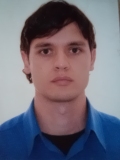                      Miguel SilveiraAge: 29Nationality: BrazilianEsteio / RS - BrazilMobile: 55.51.92224801                                               E-mail:msh_languagesolutions@hotmail.comProz.com translator number 1921126Page: in progressGoals: English is a key that has been opening many doors to me. language courses, the jobs in Brazil where I used the language on a daily basis, then the living in New Zealand – amazing country – where I improved my english and human skills, as speaking, listening, reading, writing and mainly LIVING. My goal is to become a great Translator Agency recognized in the area. English is in my vains now. This is not work, it’s a pleasure. Thank you.      Relevant  Training:DBB Specialist Training for Translators – English: Translating ENG>PT-BR / PT-BR>ENG. Techniques and uses of WordFast e OmegaT CAT Tools. 2013    Michigan Language Courses: 2008 - 2010	Jobs in the area:Subtitling – EN > PTBRShort movie: The Lover by Daniel Castilhos2014https://www.youtube.com/watch?v=j8Xhq2IuAFESubtitling – PTBR > ENShort movie: Silent Sea by Daniel Castilhos2014Translating – EN > PTBRBook: The Wrong Bettor by Richard Stooker2014https://itunes.apple.com/us/book/id942815766Professional Experiences:Egali ExchangePorto Alegre – BrazilOperational Process Consultant - enrollments United Kingdom and United States of America.Working with the routine of the enrollments in an exchange agency. Direct contact with schools in the UK and United States. Booking control of rooms in student residences. Students’ documentation gathering.2013APT Hort LimitedTauranga – New ZealandKiwi farms jobs over the region of Bay of Plenty. Such as pruning, fertilizer application and graft.2012Marlborough Vine Works LimitedBlenheim – New ZealandGrape fruit farms jobs over the region of Marlborough.Such as Netting and pruning.2012Boon Young LimitedAuckland City – New ZealandStrawberry farm / Ice-cream shop. Cashier, Receptionist, Kitchen-Hand.2011John Deere Tractors(Pricing)Porto Alegre - BrazilWork in the making and dissemination of Price Lists of all lines of John Deere products marketed in Brazil. Aid in the formation of list price the dealer and the end customer. Research market prices. Marketing Share 2010    Guardiansat InsurancesPorto Alegre - Brazil	Insured loaded vehicles monitoring with Gps tracking softwares. 2003 - 2010Porto Alegre, 2014